1.Hafta öy.I 1-4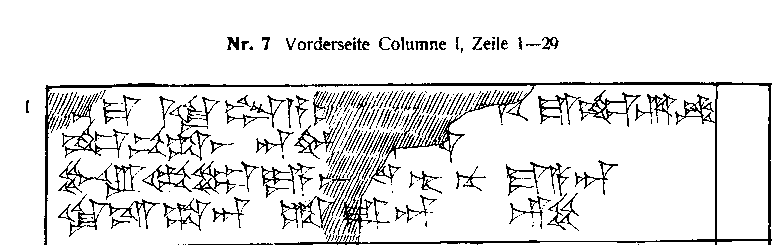 1 [U]M-MA mki-il-l[a _ (_) ] ⌈d⌉10 URUne-ri-ik2 ne-pí-ša-aš dI[M-aš? ... ]x3 pu-ru-ul-li-ya-aš ut-tar nu ma-a-an4 ki-iš-ša-an ta-⌈ra⌉-an-zi